(Ф 21.01 - 02)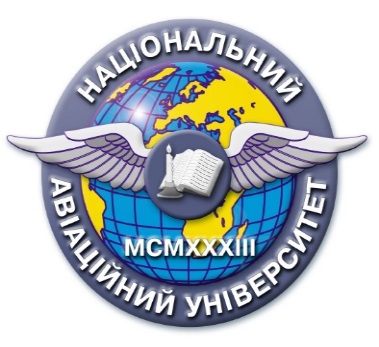 Силабус навчальної дисципліни«ПРОБЛЕМИ ЗАХИСТУ ОСОБИ В УКРАЇНІ»Освітньо-професійної програми «Правоохоронна діяльність»          Галузь знань:  26    «Цивільна безпека»          Спеціальність: 262   «Правоохоронна діяльність»Рівень вищої освітиПерший (бакалаврський)Статус дисципліниНавчальна дисципліна вибіркового компонента із фахового перелікуКурс2 (другий)СеместросіннійОбсяг дисципліни, кредити ЄКТС/години4 кредити/120 годинМова викладанняукраїнськаЩо буде вивчатися (предмет вивчення)Предмет вивчення даної дисципліни в навчальному плані, системі професійної освіти й зв’язок із суміжними дисциплінами визначається тим, що «Проблеми захисту особи в Україні» є заключним етапом вивчення фундаментальної юридичної науки – кримінальне право, студенти поглиблюють правові знання, вдосконалюють навички професійної діяльності щодо особливостей кваліфікації злочинів проти життя та здоров’я особи.Чому це цікаво/треба вивчати (мета)Метою викладання навчальної дисципліни «Проблеми ахисту особи в Україні» – закріплення теоретичних знань в галузі кримінально-правової охорони життя та здоров'я особи та практичних навичок для їх застосування в конкретних життєвих ситуаціях, формування правової культури при практичному застосуванні цих норм кримінального законодавства.Чому можна навчитися (результати навчання)- Виокремлювати юридично значущі факти і формувати обґрунтовані правові висновки.  - Знати і розуміти сучасні правові доктрини, цінності та принципи функціонування національної правової системи.  - Знати і розуміти відповідні вимоги законодавства, грамотно оформлювати процесуальні документи, що використовуються під час провадження у справах про адміністративні правопорушення, здійснювати превентивні та примусові поліцейські заходи, а також кваліфікацію адміністративних та кримінальних правопорушень.Як можна користуватися набутими знаннями і уміннями (компетентності)- Здатність застосовувати знання у практичних ситуаціях.- Здатність приймати обґрунтовані рішення.  - Здатність професійно оперувати категоріально-понятійним апаратом права і правоохоронної діяльності.  - Здатність до критичного та системного аналізу правових явищ і застосування набутих знань та навичок у професійній діяльності.  - Здатність самостійно збирати та критично опрацьовувати, аналізувати та узагальнювати правову інформацію з різних джерел. - Здатність аналізувати та систематизувати одержані результати, формулювати аргументовані висновки та рекомендації.- Здатність ефективно застосовувати сучасні техніку і технології захисту людини, матеріальних цінностей і суспільних відносин від проявів криміногенної обстановки та обґрунтовувати вибір засобів та систем захисту людини і суспільних відносин.Навчальна логістикаЗміст дисципліни: Концептуальні основи захисту прав особи. Кримінальні правопорушення проти особи. Види кримінальних правопорушень проти життя та здоров’я особи. Кримінальні правопорушення проти здоров’я особи. Кримінальні правопорушення, які ставлять в небезпеку життя та здоров’я особи. Кримінальні правопорушення проти волі, честі та гідності особи. Кримінальні правопорушення проти статевої свободи та статевої недоторканості особи. Особливості кваліфікації кримінальних правопорушень проти особи та призначення покарання за такі дії.Види занять: лекції, практичні заняттяМетоди навчання: навчальна дискусія, ноозасоби, креативні технології, інноваційні методики, дидактичні матеріали.Форми навчання: очна,  дистанційнаПререквізити Організація судових та правоохоронних органів, Теорія держави і права, Адміністративна діяльність правоохоронних органівПореквізитиКримінальне право України, Криміналістика, Кримінальне процесуальне право УкраїниІнформаційне забезпеченняз репозитарію та фонду НТБ НАУНавчальна та наукова література:Бурдін В.М. Кримінально-правова характеристика заподіяння шкоди життю та здоров'ю особи під час зайняття спортом : монографія / В.М.  Бурдін, О.Б. Сибаль. – Київ : Центр учб. літ., 2015. – 197 c.Уварова Н.В. Кримінальна відповідальність за злочини проти життя та здоров’я особи, вчинені з мотивів расової, національної чи релігійної нетерпимості: дис. на здобуття наук. ступеня канд. юрид. наук : 12.00.08 «Кримінальне право та кримінологія; кримінально-виконавче право»/ Уварова Н.В. – Дніпропетровськ, 2012. – 213 с.Локація та матеріально-технічне забезпеченняАудиторія практичного навчанняСеместровий контроль, екзаменаційна методикаДиференційований залікКафедракримінального права і процесуФакультетюридичний Викладач(і)ПІБ СЕМЧУК НАТАЛЯ ОЛЕКСАНДРІВНАПосада: доцент кафедриВчений ступінь: кандидат юридичних наукПрофайл викладача: http://www.law.nau.edu.ua/uk/caphedras/chair2/2605-semchukТел.: 044 406 70 15E-mail: natalia.semchuk@npp.nau.edu.uaРобоче місце: 1-448Оригінальність навчальної дисципліниАвторський курсЛінк на дисциплінуВ розробці 